Grade 4 Weekly Newsletter Oct. 30-Nov. 3, 2017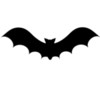 Dear Parents, It was nice to see the great turn out for the Halloween Spook-tacular night. The students were wearing great costumes. The school raised approximately $660.00 from this event, so thank you for making this a success!Here are a few reminders: LECS’ Remembrance Day Ceremony: Wednesday, November 1st at 11 AM.No School: Friday, Nov. 10th (PL for teachers) and Monday, Nov. 13th (for observation of Remembrance Day).Report Cards: Go home Monday, Nov. 20thSports Club Mondays: This is every Monday. Pick up time is 4:15 PM. CARE Club: Every Thursday. Pick up time is 4:15 PM.Homework:        Book Report: Please find an attachment regarding this project. It is due on Monday, Nov. 20th. This is the only homework students will have besides spelling for the next three weeks. If you feel the book report form doesn’t have enough room on it, you may use loose leaf to do the write up.2. The spelling words for this week are: 1. write 2. found 3. before 4. after 5.  yesterday 6. November 7. remember 8. student. There will be a Show What You Know on Friday.In writing the students created a monster and wrote a descriptive story about it. Students are continuing to explore, discover and investigate different types of rocks. In math this week students will learn about estimating sums and differences.If you have any questions or concerns, please don’t hesitate to get in contact with me.           S. Baker   sheila.baker@nbed.nb.ca       